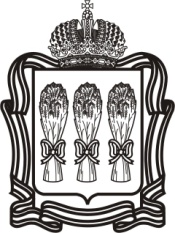 О внесении изменений в Территориальную программу
государственных гарантий бесплатного оказания гражданам 
медицинской помощи на территории Пензенской области 
на 2015 год и на плановый период 2016 и 2017 годов,
 утвержденную постановлением Правительства
 Пензенской области от 24.12.2014 № 905-пП
 (с последующими изменениями)
В целях приведения нормативного правового акта в соответствие 
с действующим законодательством, руководствуясь законами Пензенской области от 22.12.2014 № 2663-ЗПО «О бюджете Территориального фонда обязательного медицинского страхования Пензенской области на 2015 год и на плановый период 2016 и 2017 годов» (с последующими изменениями), от 22.12.2005 
№ 906-ЗПО «О Правительстве Пензенской области» (с последующими изменениями), Правительство Пензенской области  п о с т а н о в л я е т:1. Внести в Территориальную программу государственных гарантий бесплатного оказания гражданам медицинской помощи на территории Пензенской области на 2015 год и на плановый период 2016 и 2017 годов 
(далее – Программа), утвержденную постановлением Правительства Пензенской области от 24.12.2014 № 905-пП «О Территориальной программе государственных гарантий бесплатного оказания гражданам медицинской помощи на территории Пензенской области на 2015 год и на плановый период 2016 и 2017 годов» 
(с последующими изменениями), следующие изменения:1.1. В разделе 2 «Перечень заболеваний (состояний) и перечень видов, форм и условий медицинской помощи, оказываемой гражданам без взимания с них платы за счет средств бюджетных ассигнований бюджета Пензенской области и средств бюджета Территориального фонда обязательного медицинского страхования Пензенской области» Программы:1.1.1. В пункте 2.3 «Территориальная программа обязательного медицинского страхования Пензенской области на 2015 год и на плановый период 2016 и 
2017 годов» Программы:1.1.1.1. Подпункт 2.3.5 «Объемы предоставления медицинской помощи 
в рамках Программы ОМС» изложить в новой редакции согласно приложению № 1 к настоящему постановлению.1.1.1.2. Подпункт 2.3.7 «Нормативы объемов предоставления медицинской помощи в расчете на одно застрахованное лицо» изложить в новой редакции согласно приложению № 2 к настоящему постановлению.1.1.1.3. Подпункт 2.3.8 «Нормативы финансовых затрат на единицу объема предоставления медицинской помощи в расчете на одно застрахованное лицо» изложить в новой редакции согласно приложению № 3 к настоящему постановлению.1.1.1.4. Подпункт 2.3.9 «Нормативы финансового обеспечения Программы ОМС в расчете на одно застрахованное лицо» изложить в новой редакции согласно приложению № 4 к настоящему постановлению.1.1.1.5. Подпункт 2.3.11 «Стоимость Программы ОМС на 2015 год» изложить в новой редакции согласно приложению № 5 к настоящему постановлению.1.2. Раздел 6 «Стоимость программы» Программы изложить в новой редакции согласно приложению № 6 к настоящему постановлению.1.3. Раздел 7 «Объем медицинской помощи в расчете на одного жителя, стоимость объема медицинской помощи с учетом условий ее оказания, подушевой норматив финансирования» Программы изложить в новой редакции согласно приложению №7 к настоящему постановлению.1.4.  Сноску <3>   приложения №2   к Программе  дополнить словами:     «, а также без учета средств, направляемых на увеличение финансового обеспечения высокотехнологичной медицинской помощи в соответствии с пунктом 3 части 1 статьи 6 Федерального закона «О бюджете Федерального фонда обязательного медицинского страхования на 2015 год и на плановый период 2016 и 2017 годов».2. Настоящее постановление вступает в силу со дня его официального опубликования и действует в части, не противоречащей законам Пензенской области о бюджете Пензенской области и о бюджете Территориального фонда обязательного медицинского страхования Пензенской области на очередной финансовый год и плановый период.3. Настоящее постановление опубликовать в газете «Пензенские губернские ведомости» и разместить (опубликовать) на «Официальном интернет-портале правовой информации» (www.pravo.gov.ru) и на официальном сайте Правительства Пензенской области в информационно-телекоммуникационной сети «Интернет».4. Контроль за исполнением настоящего постановления возложить на Вице-губернатора Пензенской области.2.3.5. Объемы предоставления медицинской помощи в рамках Программы ОМС2.3.5.1. Объемы стационарной медицинской помощи, предоставляемой по Программе ОМС в соответствии с базовой Программой ОМС на 2015 год. <*>*) Объемы предоставления медицинской помощи для конкретной медицинской организации, включенной в реестр медицинских организаций, осуществляющих деятельность в сфере ОМС, распределяются решением комиссии по разработке Территориальной программы ОМС в соответствии с требованиями частей 9,10 статьи 36 Федерального закона от 29.11.2010 № 326-ФЗ 
«Об обязательном медицинском страховании в Российской Федерации» (с последующими изменениями).В соответствии с требованиями части 10 статьи 36 Федерального закона от 29.11.2010 № 326-ФЗ «Об обязательном медицинском страховании в Российской Федерации» (с последующими изменениями) объемы предоставления медицинской помощи, установленные Территориальной программой ОМС Пензенской области, включают в себя объемы предоставления медицинской помощи застрахованным лицам на территории Пензенской области за пределами территории страхования.**) Включая объемы медицинской помощи, оказываемой по профилю – медицинская реабилитация.***) Включая объемы медицинской помощи, оказываемой по профилям – детская гематология (451 случай госпитализации), детская онкология (298 случаев госпитализации).2.3.5.2. Объемы медицинской помощи, предоставляемой в условиях дневных стационаров всех типов по Программе ОМС в соответствии с базовой Программой ОМС на 2015 год. *)*) Объемы предоставления медицинской помощи для конкретной медицинской организации, включенной в реестр медицинских организаций, осуществляющих деятельность в сфере ОМС, распределяются решением комиссии по разработке Территориальной программы ОМС в соответствии с требованиями частей 9,10 статьи 36 Федерального закона от 29.11.2010 № 326-ФЗ «Об обязательном медицинском страховании в Российской Федерации» (с последующими изменениями).В соответствии с требованиями части 10 статьи 36 Федерального закона от 29.11.2010 № 326-ФЗ «Об обязательном медицинском страховании в Российской Федерации» (с последующими изменениями) объемы предоставления медицинской помощи, установленные Территориальной программой ОМС Пензенской области, включают в себя объемы предоставления медицинской помощи застрахованным лицам на территории Пензенской области за пределами территории страхования.**) Объемы простых медицинских услуг, оказываемых в течение одного пациенто-дня в условиях дневного стационара в рамках базовой Программы ОМС в 2015 году (медицинская помощь, оказываемая в центрах (подразделениях) амбулаторной хирургии и хирургии одного дня), по каждому наименованию простых услуг представлены в подпункте 2.3.5.2.1.***) Терапия, включая гастроэнтерологию.****) Хирургия, включая онкологию, гематологию, радиологию и радиотерапию.*****) Объемы заместительной почечной терапии, предоставляемой по Программе ОМС в 2015 году в соответствии с базовой Программой ОМС, по каждому наименованию процедур представлены в подпункте 2.3.5.2.2.2.3.5.2.1. Объемы простых медицинских услуг, оказываемых в течение одного пациенто-дня в условиях дневного стационара в рамках базовой Программы ОМС в 2015 году (медицинская помощь, оказываемая в центрах (подразделениях) амбулаторной хирургии и хирургии одного дня). *)*) Объемы предоставления медицинской помощи для конкретной медицинской организации, включенной в реестр медицинских организаций, осуществляющих деятельность в сфере ОМС, распределяются решением комиссии по разработке Территориальной программы ОМС в соответствии с требованиями частей 9,10 статьи 36 Федерального закона от 29.11.2010 № 326-ФЗ 
«Об обязательном медицинском страховании в Российской Федерации» (с последующими изменениями).2.3.5.2.2. Объемы заместительной почечной терапии, предоставляемой 
по Программе ОМС в 2015 году в соответствии с базовой Программой ОМС. *)*)  Объемы предоставления медицинской помощи для конкретной медицинской организации, включенной в реестр медицинских организаций, осуществляющих деятельность в сфере ОМС, распределяются решением комиссии по разработке Территориальной программы ОМС в соответствии с требованиями 
частей 9,10 статьи 36 Федерального закона от 29.11.2010 № 326-ФЗ «Об обязательном медицинском страховании в Российской Федерации» (с последующими изменениями).2.3.5.3. Объемы амбулаторной медицинской помощи, предоставляемой по Программе ОМС в 2015 году в соответствии с базовой Программой ОМС по врачебным специальностям. *)*) Объемы предоставления медицинской помощи для конкретной медицинской организации, включенной 
в реестр медицинских организаций, осуществляющих деятельность в сфере ОМС, распределяются решением комиссии по разработке Территориальной программы ОМС в соответствии с требованиями частей 9,10 статьи 36 Федерального закона от 29.11.2010 № 326-ФЗ «Об обязательном медицинском страховании в Российской Федерации» 
(с последующими изменениями).В соответствии с требованиями части 10 статьи 36 Федерального закона от 29.11.2010 № 326-ФЗ 
«Об обязательном медицинском страховании в Российской Федерации» (с последующими изменениями) объемы предоставления медицинской помощи, установленные Территориальной программой ОМС Пензенской области, включают в себя объемы предоставления медицинской помощи застрахованным лицам на территории Пензенской области за пределами территории страхования.**) Переводной коэффициент стоматологической помощи при пересчете УЕТ (условных единиц трудоемкости) в посещения  для взрослого населения – 0,324, для детского населения – 0,5.***) Объемы простых медицинских услуг, оказываемых в амбулаторных условиях по профилям «акушерство и гинекология» и «хирургия» по Программе ОМС в 2015 году в соответствии с базовой Программой ОМС (амбулаторная хирургия), по каждому наименованию услуг представлены в подпункте 2.3.5.3.2.2.3.5.3.1. Объемы амбулаторной медицинской помощи, предоставляемой по Программе ОМС в 2015 году в соответствии с базовой Программой ОМС 
по врачебным специальностям, в расчете на одно застрахованное по ОМС лицо. *)*) Объемы предоставления медицинской помощи для конкретной медицинской организации, включенной в реестр медицинских организаций, осуществляющих деятельность в сфере ОМС, распределяются решением комиссии по разработке Территориальной программы ОМС в соответствии 
с требованиями частей 9,10 статьи 36 Федерального закона от 29.11.2010 № 326-ФЗ «Об обязательном медицинском страховании в Российской Федерации» (с последующими изменениями).В соответствии с требованиями части 10 статьи 36 Федерального закона от 29.11.2010 № 326-ФЗ 
«Об обязательном медицинском страховании в Российской Федерации» (с последующими изменениями) объемы предоставления медицинской помощи, установленные Территориальной программой ОМС Пензенской области, включают в себя объемы предоставления медицинской помощи застрахованным лицам на территории Пензенской области за пределами территории страхования.**) Переводной коэффициент стоматологической помощи при пересчете УЕТ (условных единиц трудоемкости) в посещения  для взрослого населения – 0,324, для детского населения – 0,5.2.3.5.3.2. Объемы простых медицинских услуг, оказываемых в амбулаторных условиях по профилям «акушерство и гинекология» и «хирургия» в рамках базовой Программы ОМС в 2015 году (амбулаторная хирургия). *)*) Объемы предоставления медицинской помощи для конкретной медицинской организации, включенной в реестр медицинских организаций, осуществляющих деятельность в сфере ОМС, распределяются решением комиссии по разработке Территориальной программы ОМС в соответствии 
с требованиями частей 9,10 статьи 36 Федерального закона от 29.11.2010 № 326-ФЗ «Об обязательном медицинском страховании в Российской Федерации» (с последующими изменениями).2.3.5.4. Объемы диагностических исследований, оказываемых в амбулаторных условиях в соответствии с базовой Программой ОМС в 2015 году.*)*) Объемы предоставления медицинской помощи для конкретной медицинской организации, включенной в реестр медицинских организаций, осуществляющих деятельность в сфере ОМС, распределяются решением комиссии по разработке Территориальной программы ОМС в соответствии с требованиями 
частей 9,10 статьи 36 Федерального закона от 29.11.2010 № 326-ФЗ «Об обязательном медицинском страховании в Российской Федерации» (с последующими изменениями).2.3.5.5. Объемы скорой медицинской помощи, предоставляемой по Программе ОМС в соответствии с базовой Программой ОМС на 2015 год, – 424 657 вызовов. Норматив объема предоставления скорой медицинской помощи в расчете на одно застрахованное по ОМС лицо – 0,318 вызова.Объемы предоставления медицинской помощи для конкретной медицинской организации, включенной в реестр медицинских организаций, осуществляющих деятельность в сфере ОМС, распределяются решением комиссии по разработке Территориальной программы ОМС в соответствии 
с требованиями частей 9,10 статьи 36 Федерального закона от 29.11.2010 № 326-ФЗ «Об обязательном медицинском страховании в Российской Федерации» 
(с последующими изменениями).В соответствии с требованиями части 10 статьи 36 Федерального закона от 29.11.2010 № 326-ФЗ «Об обязательном медицинском страховании в Российской Федерации» (с последующими изменениями) объемы предоставления медицинской помощи, установленные Территориальной программой ОМС Пензенской области, включают в себя объемы предоставления медицинской помощи застрахованным лицам на территории Пензенской области за пределами территории страхования.2.3.5.6. Нормативные сроки средней длительности пребывания одного больного в стационаре и нормативное число дней использования койки в году, установленные для медицинских организаций, работающих в системе ОМС 
на территории Пензенской области, с 01.01.2015. *) Численность застрахованных по ОМС лиц по состоянию на 01.04.2014 – 1 335 398 человек._________2.3.7. Нормативы объемов предоставления медицинской помощи
 в расчете на одно застрахованное лицоНормативы объема медицинской помощи по видам, условиям и формам ее оказания определяются по базовой программе обязательного медицинского страхования – в расчете на одно застрахованное лицо. Нормативы объема медицинской помощи составляют:для скорой медицинской помощи вне медицинской организации, включая медицинскую эвакуацию, на 2015–2017 годы в рамках базовой программы обязательного медицинского страхования – 0,318 вызова на одно застрахованное лицо;для медицинской помощи в амбулаторных условиях, оказываемой 
с профилактическими и иными целями (включая посещения центров здоровья, посещения в связи с диспансеризацией, посещения среднего медицинского персонала), на 2015 год в рамках базовой программы обязательного медицинского страхования – 2,3 посещения на одно застрахованное лицо, 
на 2016 год в рамках базовой программы обязательного медицинского страхования – 2,35 посещения на одно застрахованное лицо, на 2017 год 
в рамках базовой программы обязательного медицинского страхования – 
2,38 посещения на одно застрахованное лицо;для медицинской помощи в амбулаторных условиях, оказываемой в связи с заболеваниями, на 2015 год в рамках базовой программы обязательного медицинского страхования – 1,95 обращения на одно застрахованное лицо, 
на 2016 год в рамках базовой программы обязательного медицинского страхования – 1,98 обращения на одно застрахованное лицо, на 2017 год 
в рамках базовой программы обязательного медицинского страхования – 
1,98 обращения на одно застрахованное лицо;для медицинской помощи в амбулаторных условиях, оказываемой 
в неотложной форме, в рамках базовой программы обязательного медицинского страхования на 2015 год – 0,5 посещения на одно застрахованное лицо, 
на 2016 год – 0,56 посещения на одно застрахованное лицо, на 2017 год – 
0,6 посещения на одно застрахованное лицо;для медицинской помощи в условиях дневных стационаров на 2015 год 
в рамках базовой программы обязательного медицинского страхования – 
0,56  пациенто-дня на одно застрахованное лицо, на 2016 год в рамках базовой программы обязательного медицинского страхования – 0,56 пациенто-дня 
на одно застрахованное лицо, на 2017 год  в рамках базовой программы обязательного медицинского страхования – 0,56 пациенто-дня на одно застрахованное лицо;для специализированной медицинской помощи в стационарных условиях на 2015 год в рамках базовой программы обязательного медицинского страхования – 0,172 случая госпитализации на одно застрахованное лицо, 
на 2016 год в рамках базовой программы обязательного медицинского страхования – 0,172 случая госпитализации на одно застрахованное лицо, 
на 2017 год в рамках базовой программы обязательного медицинского страхования – 0,172 случая госпитализации на одно застрахованное лицо, в том числе для медицинской реабилитации в специализированных больницах и центрах, оказывающих медицинскую помощь по профилю «Медицинская реабилитация», и реабилитационных отделениях медицинских организаций 
в рамках базовой программы обязательного медицинского страхования 
на 2015 год – 0,033 койко-дня на одно застрахованное лицо, на 2016 год – 
0,039 койко-дня на одно застрахованное лицо, на 2017 год – 0,039 койко-дня 
на одно застрахованное лицо.Дополнительные объемы специализированной медицинской помощи, предоставляемой в условиях круглосуточного стационара, федеральными государственными учреждениями в 2015 году, за счет субвенций бюджетам территориальных фондов ОМС на дополнительное финансовое обеспечение специализированной медицинской помощи из средств нормированного страхового запаса федерального фонда ОМС согласно п. 1 ч. 1 ст. 6 Федерального закона от 01.12.2014 № 387-ФЗ составляют 0,003 случая госпитализации в расчете на одно застрахованное лицо в год.Нормативы объема медицинской помощи по ее видам с учетом этапов оказания в единицах объема на одного жителя в 2015 году по Программе 
ОМС  –  на одно застрахованное лицо составляют:для медицинской помощи в амбулаторных условиях, оказываемой 
с профилактической и иными целями, в рамках базовой программы обязательного медицинского страхования на первом этапе оказания медицинской помощи – 1,230 посещения на одно застрахованное лицо, на втором этапе оказания медицинской помощи – 0,774 посещения на одно застрахованное лицо, 
на третьем этапе оказания медицинской помощи – 0,296 посещения на одно застрахованное лицо;для медицинской помощи в амбулаторных условиях, оказываемой в связи с заболеваниями, в рамках базовой программы обязательного медицинского страхования на первом этапе оказания медицинской помощи – 0,937 обращения (законченного случая лечения заболевания в амбулаторных условиях 
с кратностью посещений по поводу одного заболевания не менее 2) на одно застрахованное лицо, на втором этапе оказания медицинской помощи – 
0,803 обращения на одно застрахованное лицо, на третьем этапе оказания медицинской помощи – 0,210 обращения на одно застрахованное лицо;для медицинской помощи в амбулаторных условиях, оказываемой 
в неотложной форме, в рамках базовой программы обязательного медицинского страхования на первом этапе оказания медицинской помощи – 0,199 посещения на одно застрахованное лицо, на втором этапе оказания медицинской помощи – 0,228 посещения на одно застрахованное лицо, 
на третьем этапе оказания медицинской помощи – 0,073 посещения на одно застрахованное лицо;для медицинской помощи в условиях дневных стационаров в рамках базовой программы обязательного медицинского страхования на первом этапе оказания медицинской помощи – 0,193 пациенто-дня на одно застрахованное лицо, на втором этапе оказания медицинской помощи – 0,257 пациенто-дня 
на одно застрахованное лицо, на третьем этапе оказания медицинской помощи – 0,110 пациенто-дня на одно застрахованное лицо;для медицинской помощи в стационарных условиях в рамках базовой программы обязательного медицинского страхования на первом этапе оказания медицинской помощи – 0,028 случая госпитализации (законченного случая лечения в стационарных условиях) на одно застрахованное лицо, на втором этапе оказания медицинской помощи – 0,061 случая госпитализации на одно застрахованное лицо, на третьем этапе оказания медицинской помощи – 
0,083 случая госпитализации на одно застрахованное лицо;для медицинской помощи с использованием передвижных форм предоставления медицинских услуг – 0,005 выезда на одно застрахованное лицо.____________2.3.8. Нормативы финансовых затрат на единицу объема предоставления медицинской помощи в расчете на одно застрахованное лицоНормативы финансовых затрат на единицу объема предоставления медицинской помощи в расчете на одно застрахованное лицо на 2015 год составляют:на один вызов скорой медицинской помощи – 1 778,81 руб.;на одно посещение с профилактическими и иными целями при оказании медицинской помощи в амбулаторных условиях медицинскими организациями (их структурными подразделениями) – 377,70 руб.;на одно обращение по поводу заболевания при оказании медицинской помощи в амбулаторных условиях медицинскими организациями (их струк-турными подразделениями) – 1 022,92 руб.;на одно посещение при оказании медицинской помощи в неотложной форме в амбулаторных условиях – 467,36 руб.;на один пациенто-день лечения в условиях дневных стационаров – 
1 359,41 руб.;на один случай госпитализации в медицинских организациях (их струк-турных подразделениях), оказывающих медицинскую помощь в стационарных условиях – 23 524,48 руб.;на один койко-день по медицинской реабилитации в специализированных больницах и центрах, оказывающих медицинскую помощь по профилю «Медицинская реабилитация», и реабилитационных отделениях медицинских организаций – 1 612,42 руб.Средний норматив финансовых затрат на один законченный случай госпитализаций в федеральные государственные учреждения в 2015 году при оказании дополнительных объемов специализированной медицинской помощи в условиях круглосуточного стационара за счет субвенции бюджетам территориальных фондов ОМС на дополнительное финансовое обеспечение специализированной медицинской помощи из средств нормированного страхового запаса федерального фонда ОМС согласно п. 1 ч. 1 ст. 6 Федерального закона от 01.12.2014 №387-ФЗ составляет 39 090,00 руб.Нормативы финансовых затрат на единицу объема предоставления медицинской помощи в расчете на одно застрахованное лицо на 2016 и 
2017 годы составляют:на один вызов скорой медицинской помощи – 1 885,44 руб. на 2016 год, 2 037,39 руб. на 2017 год;на одно посещение с профилактическими и иными целями при оказании медицинской помощи в амбулаторных условиях медицинскими организациями (их структурными подразделениями) – 371,51 руб. на 2016 год, 404,25 руб. 
на 2017 год;на одно обращение по поводу заболевания при оказании медицинской помощи в амбулаторных условиях медицинскими организациями (их структурными подразделениями) – 1 086,19 руб. на 2016 год, 1 212,97 руб. на 2017 год;на одно посещение при оказании медицинской помощи в неотложной форме в амбулаторных условиях – 472,57 руб. на 2016 год, 514,23 руб. на 2017 год;на один пациенто-день лечения в условиях дневных стационаров – 
1 382,98 руб. на 2016 год, 1 498,27 руб. на 2017 год;на один случай госпитализации в медицинских организациях (их структурных подразделениях), оказывающих медицинскую помощь в стационарных условиях, – 24 619,94 руб. на 2016 год, 27 782,67 руб. на 2017 год;на один койко-день по медицинской реабилитации в специализированных больницах и центрах, оказывающих медицинскую помощь по профилю «Медицинская реабилитация», и реабилитационных отделениях медицинских организаций – 1 696,41 руб. на 2016 год, 1 909,49 руб. на 2017 год.____________2.3.9. Нормативы финансового обеспечения Программы ОМС в расчете на одно застрахованное лицоПодушевые нормативы финансового обеспечения, предусмотренные за счет средств обязательного медицинского страхования на финансирование территориальной программы обязательного медицинского страхования, с учетом средств субвенций бюджетам территориальных фондов ОМС на дополнительное финансовое обеспечение специализированной медицинской помощи из средств нормированного страхового запаса федерального фонда ОМС согласно п. 1 ч. 1 ст. 6 Федерального закона от 01.12.2014 №387-ФЗ составляют:в 2015 году – 8 729,75 рубля, в 2016 году – 9 042,92 рубля, в 2017 году – 10 093,31 рубля, из них:- за счет субвенций из бюджета Федерального фонда обязательного медицинского страхования в 2015 году – 8 493,62 руб. (в том числе за счет средств субвенций бюджетам территориальных фондов ОМС на дополнительное финансовое обеспечение специализированной медицинской помощи из средств нормированного страхового запаса федерального фонда ОМС согласно п. 1 ч. 1 ст. 6 Федерального закона от 01.12.2014 №387-ФЗ – 117,27 руб.), в 2016 году – 8 849,38 руб., в 2017 году – 9 877,58 руб.;- за счет прочих поступлений в 2015 году – 9,62 руб., в 2016 году – 3,99 руб., в 2017 году – 4,16 руб.;- за счет прочих межбюджетных трансфертов, передаваемых бюджетам территориальных фондов обязательного медицинского страхования в 2015 году – 171,27 руб., в 2016 году – 189,55 руб., в 2017 году – 211,57 руб.;       - за счет иных межбюджетных  трансфертов  на дополнительное финансовое обеспечение территориальных программ обязательного медицинского страхования в 2015 году – 55,24 руб. ____________2.3.11. Стоимость Программы ОМС на 2015 год*) в случае включения паллиативной медицинской помощи в территориальную программу ОМС сверх базовой программы ОМС с соответствующим платежом субъекта Российской Федерации;**) затраты на АУП ТФОМС и СМО;***) 1 335 398 – численность застрахованных по ОМС лиц по состоянию на 01.04.2014.____________6. Стоимость программы6.1. Сводный расчет стоимости утвержденной Программы на 2015 год*) без учета финансовых средств консолидированного бюджета Российской Федерации на содержание медицинских организаций, работающих в системе ОМС (затраты, не вошедшие в тариф);**) указываются средства консолидированного бюджета Российской Федерации на содержание медицинских организаций, работающих в системе ОМС, сверх уплачиваемых страховых взносов на неработающее население и передаваемые в бюджет территориального фонда ОМС в виде межбюджетных трансфертов; ***) в случае включения паллиативной медицинской помощи в территориальную программу ОМС сверх базовой программы ОМС с соответствующим платежом субъекта Российской Федерации;****) затраты на АУП ТФОМС и СМО;*****) 1 355 900 человек – прогнозная численность постоянного населения Пензенской области на 01.01.2015, по данным Росстата, 1 335 398 – численность застрахованных по ОМС лиц по состоянию на 01.04.2014.6.2. Стоимость Программы по источникам финансового обеспечения на 2015 год и на плановый период 2016 и 
2017 годов на территории Пензенской области*) Без учета бюджетных ассигнований федерального бюджета на ОНЛС, целевые программы, а также средств по п.2 разд. II по строке 08.**) 1 355 900 человек – прогнозная численность постоянного населения Пензенской области на 01.01.2015 по данным Росстата, 1 348 700 человек – в 2016 г. и 
1 341 200 человек – в 2017 г.; 1 335 398 человек – численность застрахованных по ОМС лиц по состоянию на 01.04.2014.___________________Раздел 7. Объем медицинской помощи в расчете на одногожителя, стоимость объема медицинской помощи с учетомусловий ее оказания, подушевой норматив финансирования7.1. Нормативы объема медицинской помощи по ее видам в целом 
по Программе устанавливаются в единицах объема на одного жителя в год, 
по Программе ОМС – на одно застрахованное лицо. Нормативы объема медицинской помощи используются в целях планирования и финансово-экономического обоснования размера подушевых нормативов финансового обеспечения, предусмотренных Программой, и составляют:7.1.1. для скорой медицинской помощи вне медицинской организации, включая медицинскую эвакуацию, на 2015–2017 годы в рамках базовой программы обязательного медицинского страхования – 0,318 вызова на одно застрахованное лицо;7.1.2. для медицинской помощи в амбулаторных условиях, оказываемой 
с профилактической и иными целями (включая посещения центров здоровья, посещения в связи с диспансеризацией, посещения среднего медицинского персонала), на 2015 год – 2,9 посещения на одного жителя, в рамках базовой программы обязательного медицинского страхования – 2,3 посещения на одно застрахованное лицо, на 2016 год – 2,95 посещения на одного жителя, в рамках базовой программы обязательного медицинского страхования – 2,35 посещения на одно застрахованное лицо, на 2017 год – 2,98 посещения на одного жителя, 
в рамках базовой программы обязательного медицинского страхования – 
2,38 посещения на одно застрахованное лицо;7.1.3. для медицинской помощи в амбулаторных условиях, оказываемой 
в связи с заболеваниями, на 2015 год – 2,15 обращения (законченного случая лечения заболевания в амбулаторных условиях с кратностью посещений 
по поводу одного заболевания не менее 2) на одного жителя, в рамках базовой программы обязательного медицинского страхования – 1,95 обращения на одно застрахованное лицо, на 2016 год – 2,18 обращения на одного жителя, в рамках базовой программы обязательного медицинского страхования – 1,98 обращения на одно застрахованное лицо, на 2017 год – 2,18 обращения на одного жителя, 
в рамках базовой программы обязательного медицинского страхования – 
1,98 обращения на одно застрахованное лицо;7.1.4. для медицинской помощи в амбулаторных условиях, оказываемой 
в неотложной форме, в рамках базовой программы обязательного медицинского страхования на 2015 год – 0,5 посещения на одно застрахованное лицо, на 2016 год – 0,56 посещения на одно застрахованное лицо, на 2017 год – 0,6 посещения 
на одно застрахованное лицо;7.1.5. для медицинской помощи в условиях дневных стационаров на 2015 год – 0,675 пациенто-дня на одного жителя, в рамках базовой программы обязательного медицинского страхования – 0,56 пациенто-дня на одно застрахованное лицо, на 2016 год – 0,675 пациенто-дня на одного жителя, 
в рамках базовой программы обязательного медицинского страхования – 
0,56 пациенто-дня на одно застрахованное лицо, на 2017 год – 0,675 пациенто-дня 
на одного жителя, в рамках базовой программы обязательного медицинского страхования – 0,56 пациенто-дня на одно застрахованное лицо;7.1.6. для медицинской помощи в стационарных условиях на 2015 год – 0,193 случая госпитализации (законченного случая лечения в стационарных условиях)  на одного жителя, в рамках базовой программы обязательного медицинского страхования – 0,172 случая госпитализации на одно застрахованное лицо, на 2016 год – 0,193 случая госпитализации на одного жителя, в рамках базовой программы обязательного медицинского страхования – 0,172 случая госпитализации на одно застрахованное лицо, на 2017 год – 0,193 случая госпитализации на одного жителя, в рамках базовой программы обязательного медицинского страхования – 0,172 случая госпитализации на одно застрахованное лицо, в том числе для медицинской реабилитации в специализированных больницах и центрах, оказывающих медицинскую помощь по профилю «медицинская реабилитация», и  реабилитационных отделениях медицинских организаций в рамках базовой программы обязательного медицинского страхования на 2015 год – 0,033 койко-дня на одно застрахованное лицо, 
на 2016 год – 0,039 койко-дня на одно застрахованное лицо, на 2017 год – 
0,039 койко-дня на одно застрахованное лицо.Дополнительные объемы специализированной медицинской помощи, предоставляемой в условиях круглосуточного стационара федеральными государственными учреждениями в 2015 году, за счет субвенций бюджетам территориальных фондов ОМС на дополнительное финансовое обеспечение специализированной медицинской помощи из средств нормированного страхового запаса федерального фонда ОМС согласно п. 1 ч. 1 ст. 6 Федерального закона от 01.12.2014 №387-ФЗ составляют 0,003 случая госпитализации в расчете на одно застрахованное лицо в год;7.1.7. для паллиативной медицинской помощи в стационарных условиях на 2015 год – 0,092 койко-дня на одного жителя, на 2016 год – 0,092 койко-дня на одного жителя, на 2017 год – 0,092 койко-дня на одного жителя.7.1.8. Объем высокотехнологичной медицинской помощи в целом 
по Программе в расчете на одного жителя составляет на 2015 год 0,0041 случая госпитализации, на 2016 год – 0,0047 случая госпитализации на одного жителя, на 2017 год – 0,005 случая госпитализации на одного жителя.Объем медицинской помощи, оказываемой не застрахованным 
по обязательному медицинскому страхованию гражданам в экстренной форме при внезапных острых заболеваниях, состояниях, обострении хронических заболеваний, представляющих угрозу жизни пациента, входящих в базовую программу обязательного медицинского страхования, включается в средние нормативы объема амбулаторной и стационарной медицинской помощи и обеспечивается за счет бюджетных ассигнований бюджета Пензенской области.7.2. Нормативы объема медицинской помощи по ее видам с учетом этапов оказания в единицах объема на одного жителя в год, по Программе 
ОМС – на одно застрахованное лицо составляют:7.2.1. для медицинской помощи в амбулаторных условиях, оказываемой 
с профилактической и иными целями, на первом этапе оказания медицинской помощи – 1,440 посещения на одного жителя, в рамках базовой программы обязательного медицинского страхования – 1,230 посещения на одно застрахованное лицо, на втором этапе оказания медицинской помощи – 0,933 посещения 
на одного жителя, в рамках базовой программы обязательного медицинского страхования – 0,774 посещения на одно застрахованное лицо, на третьем этапе оказания медицинской помощи – 0,527 посещения на одного жителя, в рамках базовой программы обязательного медицинского страхования – 0,296 посещения на одно застрахованное лицо;7.2.2. для медицинской помощи в амбулаторных условиях, оказываемой 
в связи с заболеваниями, на первом этапе оказания медицинской помощи – 1,023 обращения  (законченного случая лечения заболевания в амбулаторных условиях с кратностью посещений по поводу одного заболевания не менее 2) 
на одного жителя, в рамках базовой программы обязательного медицинского страхования – 0,937 обращения на одно застрахованное лицо, на втором этапе оказания медицинской помощи – 0,842 обращения на одного жителя, в рамках базовой программы обязательного медицинского страхования – 0,803 обращения на одно застрахованное лицо, на третьем этапе оказания медицинской помощи – 0,285 обращения на одного жителя, в рамках базовой программы обязательного медицинского страхования – 0,210 обращения на одно застрахованное лицо;7.2.3. для медицинской помощи в амбулаторных условиях, оказываемой 
в неотложной форме, в рамках базовой программы обязательного медицинского страхования на первом этапе оказания медицинской помощи – 0,199 посещения на одно застрахованное лицо, на втором этапе оказания медицинской помощи – 0,228 посещения на одно застрахованное лицо, на третьем этапе оказания медицинской помощи – 0,073 посещения на одно застрахованное лицо;7.2.4. для медицинской помощи в условиях дневных стационаров 
на первом этапе оказания медицинской помощи – 0,193 пациенто-дня на одного жителя, в рамках базовой программы обязательного медицинского страхования – 0,193 пациенто-дня на одно застрахованное лицо, на втором этапе оказания медицинской помощи – 0,262 пациенто-дня на одного жителя, в рамках базовой программы обязательного медицинского  страхования – 0,257 пациенто-дня 
на одно застрахованное лицо, на третьем этапе оказания медицинской помощи – 0,220 пациенто-дня на одного жителя, в рамках базовой программы обязательного медицинского страхования – 0,110 пациенто-дня на одно застрахованное лицо;7.2.5. для медицинской помощи в стационарных условиях на первом этапе оказания медицинской помощи – 0,033 случая госпитализации (законченного случая лечения в стационарных условиях) на одного жителя, 
в рамках базовой программы обязательного медицинского страхования – 
0,028 случая госпитализации на одно застрахованное лицо, на втором этапе оказания медицинской помощи – 0,065 случая на одного жителя, в рамках базовой программы обязательного медицинского страхования – 0,061 случая госпитализации на одно застрахованное лицо, на третьем этапе оказания медицинской помощи – 0,095 случая на одного жителя, в рамках базовой программы обязательного медицинского страхования – 0,083 случая госпитализации на одно застрахованное лицо;7.2.6. для медицинской помощи с использованием передвижных форм предоставления медицинских услуг – 0,005 выезда на одно застрахованное лицо.7.3. Нормативы финансовых затрат на единицу объема медицинской помощи на 2015 год составляют:7.3.1. на один вызов скорой медицинской помощи за счет средств обязательного медицинского страхования – 1 778,81 руб.;7.3.2. на одно посещение с профилактической и иными целями при оказании медицинской помощи в амбулаторных условиях медицинскими организациями (их структурными подразделениями) за счет средств обязательного медицинского страхования – 377,70 руб.;7.3.3. на одно обращение по поводу заболевания при оказании медицинской помощи в амбулаторных условиях медицинскими организациями (их структурными подразделениями) за счет средств обязательного медицинского страхования – 1 022,92 руб.;7.3.4. на одно посещение при оказании медицинской помощи в неотложной форме в амбулаторных условиях за счет средств обязательного медицинского страхования – 467,36 руб.;7.3.5. на один пациенто-день лечения в условиях дневных стационаров 
за счет средств обязательного медицинского страхования – 1 359,41 руб.;7.3.6. на один случай госпитализации в медицинских организациях 
(их структурных подразделениях), оказывающих медицинскую помощь в стационарных условиях, за счет средств обязательного медицинского страхования – 23 524,48 руб.;Средний норматив финансовых затрат на один законченный случай госпитализаций в федеральные государственные учреждения в 2015 году при оказании дополнительных объемов специализированной медицинской помощи в условиях круглосуточного стационара за счет субвенции бюджетам территориальных фондов ОМС на дополнительное финансовое обеспечение специализированной медицинской помощи из средств нормированного страхового запаса федерального фонда ОМС согласно п. 1 ч. 1 ст. 6 Федерального закона от 01.12.2014 №387-ФЗ составляет 39 090,00 руб.;7.3.7. на один койко-день по медицинской реабилитации в реабилитационных отделениях медицинских организаций за счет средств обязательного медицинского страхования – 1 612,42 руб.7.4. Нормативы финансовых затрат на единицу объема медицинской помощи, оказываемой в соответствии с Программой, на 2016 и 2017 годы составляют:7.4.1. на один вызов скорой медицинской помощи за счет средств обязательного медицинского страхования 1885,44 руб. – на 2016 год, 
2 037,39 руб. – на 2017 год;7.4.2. на одно посещение с профилактической и иными целями при оказании медицинской помощи в амбулаторных условиях медицинскими организациями (их структурными подразделениями) за счет средств обязательного медицинского страхования 371,51 руб. – на 2016 год, 404,25 руб. – на 2017 год;7.4.3. на одно обращение по поводу заболевания при оказании медицинской помощи в амбулаторных условиях медицинскими организациями 
(их структурными подразделениями) за счет средств обязательного медицинского страхования 1086,19 руб. – на 2016 год, 1 212,97 руб. – на 2017 год;7.4.4. на одно посещение при оказании медицинской помощи в неотложной форме в амбулаторных условиях за счет средств обязательного медицинского страхования 472,57 руб. – на 2016 год, 514,23 руб. – на 2017 год;7.4.5. на один пациенто-день лечения в условиях дневных стационаров за счет средств обязательного медицинского страхования 1 382,98 руб. – на 2016 год, 1 498,27 руб. – на 2017 год;7.4.6. на один случай госпитализации в медицинских организациях 
(их структурных подразделениях), оказывающих медицинскую помощь 
в стационарных условиях, за счет средств обязательного медицинского страхования 24 619,94 руб. – на 2016 год,  27 782,67 руб. – на 2017 год;7.4.7. на один койко-день по медицинской реабилитации в реабилитационных отделениях медицинских организаций за счет средств обязательного медицинского страхования 1696,41 руб. – на 2016 год, 1909,49 руб. – на 2017 год.7.5. Подушевые нормативы финансового обеспечения, предусмотренные Программой, отражают размер бюджетных ассигнований, необходимых для компенсации затрат по предоставлению бесплатной медицинской помощи 
в расчете на одного жителя в год, за счет средств обязательного медицинского страхования на одно застрахованное лицо в год.7.6. Подушевые нормативы финансового обеспечения, предусмотренные за счет средств обязательного медицинского страхования на финансирование базовой программы обязательного медицинского страхования в 2015 году, с учетом средств субвенций бюджетам территориальных фондов ОМС на дополнительное финансовое обеспечение специализированной медицинской помощи из средств нормированного страхового запаса федерального фонда ОМС согласно п. 1 ч. 1 ст. 6 Федерального закона от 01.12.2014 №387-ФЗ – 8 729,75 руб., в 2016 году – 9 042,92 руб., в 2017 году – 10 093,31 руб., из них:- за счет субвенций из бюджета Федерального фонда обязательного медицинского страхования в 2015 году – 8 493,62 руб. (в том числе за счет средств субвенций бюджетам территориальных фондов ОМС на дополнительное финансовое обеспечение специализированной медицинской помощи из средств нормированного страхового запаса федерального фонда ОМС согласно п. 1 ч. 1 ст. 6 Федерального закона от 01.12.2014 №387-ФЗ – 117,27 руб.), в 2016 году – 8 849,38 руб., в 2017 году – 9 877,58 руб.;- за счет прочих поступлений в 2015 году – 9,62 руб., в 2016 году – 
3,99 руб., в 2017 году – 4,16 руб.;- за счет прочих межбюджетных трансфертов, передаваемых бюджетам территориальных фондов обязательного медицинского страхования в 2015 году – 171,27 руб., в 2016 году – 189,55 руб., в 2017 году – 211,57 руб.;- за счет иных межбюджетных  трансфертов  на дополнительное финансовое обеспечение территориальных программ обязательного медицинского страхования в 2015 году – 55,24 руб. ____________ПРАВИТЕЛЬСТВО ПЕНЗЕНСКОЙ ОБЛАСТИП О С Т А Н О В Л Е Н И Еот25 декабря 2015 года№  735-пПг.Пенза г.Пенза г.Пенза г.Пенза Губернатор Пензенской области   И.А. БелозерцевПриложение № 1к постановлению ПравительстваПензенской области от 25.12.2015 № 735-пП№ п/пПрофильмедицинской помощиКоличество случаев госпитализации (законченного случая лечения в стационар-ных условиях)Количество случаев госпитализации на одно застрахо-ванное лицо12341Кардиология **)15 5920,01172Ревматология1 6020,00123Гастроэнтерология2 2170,00174Пульмонология4 2760,00325Эндокринология2 6380,00206Нефрология1 7230,00137Гематология ***)1 7770,00138Аллергология и иммунология1 4390,00119Педиатрия12 4590,009310Терапия 34 2360,025611Неонатология1 7280,001312Травматология и ортопедия **)8 8960,006713Урология (детская урология-андрология)6 0940,004614Нейрохирургия3 0720,002315Хирургия (комбустиология)4280,000316Челюстно-лицевая хирургия, стоматология1 4640,001117Торакальная хирургия8150,000618Колопроктология1 3660,001019Сердечно-сосудистая хирургия (кардио-хирургические койки)2 8830,002220Сердечно-сосудистая хирургия (койки сосудистой хирургии) 7840,000621Хирургия (трансплантация органов и (или) тканей, костного мозга, пласти-ческая хирургия, гнойная хирургия)20 8540,015622Хирургия абдоминальная7 9070,005923Онкология ***)8 9230,006724Акушерство и гинекология16 7290,012525Оториноларингология6 0860,004626Офтальмология9 3140,007027Неврология **)15 7750,011828Радиология и радиотерапия1 2320,000929Инфекционные болезни19 4850,014630Акушерское дело (койки для беремен-ных и рожениц)12 0610,009031Акушерское дело (койки патологии беременности)4 7340,003532Дерматовенерология160,00001233Токсикология1 0830,000834Итого229 6880,17234.1в том числе медицинская реабилитация (количество койко-дней)44 0680,03335Норматив объемов предоставления медицинской помощи в расчете на одно застрахованное по ОМС лицо0,17236Дополнительные объемы специализи-рованной медицинской помощи, ока-зываемой федеральными государст-венными учреждениями за счет суб-венций бюджетам территориальных фондов ОМС на дополнительное фи-нансовое обеспечение специализиро-ванной медицинской помощи из средств нормированного страхового запаса федерального фонда ОМС согласно п. 1 ч. 1 ст. 6 Федерального закона от 01.12.2014 №387-ФЗ3 40737Дополнительные объемы специали-зированной медицинской помощи в расчете на одно застрахованное по ОМС лицо, оказываемой федераль-ными государственными учреж-дениями за счет субвенций бюджетам территориальных фондов ОМС на дополнительное финансовое обеспе-чение специализированной медицин-ской помощи из средств нормирован-ного страхового запаса федерального фонда ОМС согласно п. 1 ч. 1 ст. 6 Федерального закона от 01.12.2014 №387-ФЗ0,003№ п/пНаименование профилейКоли-чествопациенто-днейВ том числе:Количество пациенто-дней 
на одно застрахо-ванное лицо№ п/пНаименование профилейКоли-чествопациенто-днейколичество пациенто-дней при оказании медицинской помощи в центрах (подразделениях) амбулаторной хирургии и хирургии одного дня **)Количество пациенто-дней 
на одно застрахо-ванное лицо123451Кардиология и ревматология18 7510,0142Педиатрия21 9840,0173Терапия***)343 9120,2584Неврология95 7060,0725Хирургия****)60 1153 0450,0456Урология10 8159600,0087Акушерство и гинекология (за исключе-нием использования вспомогательных репродуктивных технологий)43 0080,0328Акушерство и гинекология (с исполь-зованием вспомогательных репродук-тивных технологий)10 7660,0089Оториноларингология5 4590,00410Офтальмология 33 8712300,02511Дерматология2 9900,00212Инфекционные болезни8 2990,00613Стационар на дому49 3610,03714Заместительная почечная терапия *****)42 7860,032ИТОГО 747 8234 2350,560Норматив объемов предоставления медицинской помощи в расчете на одно застрахованное по программе ОМС лицо0,560хх№ п/пНаименование простых медицинских услугКоличество простых медицинских услуг1231Офтальмологического профиля1.1Иссечение халязиона1301.2Иссечение птеригиума100Итого по офтальмологическому профилю2302Хирургического профиля2.1Биопсия кожи, мягких тканей, лимфатических узлов1112.2Удаление ногтевых пластинок4282.3Парацентез (лечебный); плевральные пункции1432.4Пункции суставов с введением лекарственных препаратов4892.5Иссечение суставной сумки (синовэктомия); вскрытие и дренирование флегмоны (абсцесса), иссечение грануляции, некрэктомия, сшивание кожи и подкожной клетчатки, наложение вторичных швов5932.6Удаление доброкачественных новообразований кожи, удаление доброкачественных новообразований подкожно-жировой клетчатки, удаление новообразования мышцы, удаление новообразования сухожилия, удаление теле-ангиоэктазий1 281Итого по хирургическому профилю3 0453Урологического профиля3.1Обрезание крайней плоти, реконструктивная операция 
на половом члене963.2Биопсия яичка открытая143.3Иссечение оболочек яичка263.4Удаление придатка яичка113.5Удаление доброкачественных новообразований кожи; удаление атеромы473.6Надлобковая катетеризация мочевого пузыря43.7Трансректальная биопсия простаты под УЗИ-контролем2733.8Экскреторная урография489Итого по урологическому профилю960ВСЕГО4 235Наименование процедурыКоличество пациенто-дней12Гемодиализ30 246Перитонеальный диализ12 540Итого:42 786 № п/пНаименование специальностейОбъемы амбулаторной медицинской помощи на 2015 годОбъемы амбулаторной медицинской помощи на 2015 годОбъемы амбулаторной медицинской помощи на 2015 годОбъемы амбулаторной медицинской помощи на 2015 годОбъемы амбулаторной медицинской помощи на 2015 годОбъемы амбулаторной медицинской помощи на 2015 год№ п/пНаименование специальностейвсего,в посе-щенияхв том числе:в том числе:в том числе:в том числе:среднее число посеще-ний по заболе-ваниям в одном обраще-нии№ п/пНаименование специальностейвсего,в посе-щенияхс про-филак-тической целью,в посе-щенияхнеотлож-ная меди-цинская помощь, 
в посе-щенияхпо поводу заболеванияпо поводу заболеваниясреднее число посеще-ний по заболе-ваниям в одном обраще-нии№ п/пНаименование специальностейвсего,в посе-щенияхс про-филак-тической целью,в посе-щенияхнеотлож-ная меди-цинская помощь, 
в посе-щенияхв обра-щенияхв посе-щенияхсреднее число посеще-ний по заболе-ваниям в одном обраще-нии123456781Акушерство и гинекология956 231218 925194 028737 3063,82Аллергологияи иммунология27 9169 1657 21218 7512,63Дерматология213 13650 53738 714162 5994,24Инфекционные болезни95 20718 66131 89476 5462,45Кардиология и ревматология215 19652 90252 353162 2943,16Неврология538 654249 70199 639288 9532,97Оториноларин-гология462 763118 83483 885343 9294,18Офтальмология506 776186 74084 220320 0363,89Пульмонология23 6624 1767 21719 4862,710Педиатрия1 669 118649 338364 2071 019 7802,811Детская урология-андрология26 21924 3507191 8692,612Терапия, всего,в том числе:2 675 896590 003772 5532 085 8932,712.1Гастроэнтерология61 29812 86017 94048 4382,712.2Гематология28 0528 9047 09219 1482,712.3Нефрология22 7075 8216 25416 8862,713Травматология иортопедия250 60574 61658 663175 9893,014Хирургия, всего,в том числе:706 413221 471166 852484 9423,014.1Колопроктология8 4603 2251 7455 2353,014.2Нейрохирургия12 5982 6053 3319 9933,014.3Урология136 59535 10439 035101 4912,614.4Сердечно-сосу-дистая хирургия12 4027 3561 6825 0463,015Эндокринология182 93557 71550 088125 2202,516Онкология130 08435 58431 50094 5003,017Количество посещений центров здоровья, всего, в том числе:65 261 65 26117.1Посещения впер-вые обратившихся граждан в отчет-ном году для про-ведения комплекс-ного обследования59 16759 16717.2Посещения обра-тившихся граждан для динамического наблюдения6 0946 09418Посещения по не-отложной меди-цинской помощи, в том числе:667 699667 69918.1Посещения органи-заций здравоохра-нения, включая оказание медицин-ской помощи в приемном отделе-нии медицинской организации при первичном обраще-нии без последую-щей госпитализа-ции по специаль-ностям: терапия, хирургия, травма-тология, инфекци-онные болезни, педиатрия, кардио-логия, неврология, акушерство и гине-кология, офталь-мология, урология, оториноларингология, нейрохирургия, токсикология; ока-зание медицинской помощи в травм-пункте медицинской организации по специальностям: офтальмология, хирургия, травматология538 774538 77418.2Посещения на дому128 925128 925Всего:9 413 7712 627 979667 6992 043 7446 118 09319Посещения к сред-нему медицин-скому персоналу263 135263 135--20Стоматология, в посещениях1 796 085115 239560 2821 680 8463,020.1Стоматология, в УЕТ **)5 121 655290 596-4 831 05921Посещения, связан-ные с диагности-ческими обследо-ваниями53 28353 28322Амбулаторная хирургия, в посещениях***)11 77911 779ИТОГО:11 538 0533 071 415667 6992 604 0267 798 939Норматив объемов предоставления медицинской помощи в расчете на одно застрахованное по ОМС лицох2,300,501,95х№ п/пНаименование специальностейОбъемы амбулаторной медицинской помощи на 2015 год,в расчете на одно застрахованное лицоОбъемы амбулаторной медицинской помощи на 2015 год,в расчете на одно застрахованное лицоОбъемы амбулаторной медицинской помощи на 2015 год,в расчете на одно застрахованное лицоОбъемы амбулаторной медицинской помощи на 2015 год,в расчете на одно застрахованное лицоОбъемы амбулаторной медицинской помощи на 2015 год,в расчете на одно застрахованное лицо№ п/пНаименование специальностейвсего, в посеще-нияхв том числе:в том числе:в том числе:в том числе:№ п/пНаименование специальностейвсего, в посеще-нияхс проф. целью, в посеще-нияхнеотлож-ная меди-цинская помощь, 
в посеще-нияхпо поводу заболеванияпо поводу заболевания№ п/пНаименование специальностейвсего, в посеще-нияхс проф. целью, в посеще-нияхнеотлож-ная меди-цинская помощь, 
в посеще-нияхв обра-щенияхв посеще-ниях12345671Акушерство и гинекология0,7160,164-0,1450,5522Аллергология и иммунология0,0210,007-0,0050,0143Дерматология0,1600,038-0,0290,1224Инфекционные болезни0,0710,014-0,0240,0575Кардиология и ревматология0,1610,040-0,0390,1216Неврология0,4030,187-0,0750,2167Оториноларингология0,3470,089-0,0630,2588Офтальмология0,3790,140-0,0630,2399Пульмонология0,0180,003-0,0050,01510Педиатрия1,2500,486-0,2730,76411Детская урология – андрология0,0200,018-0,0010,00212Терапия – всего, в том числе:2,0040,442-0,5781,56212.1Гастроэнтерология0,0460,010-0,0130,03612.2Гематология0,0210,007-0,0050,01412.3Нефрология0,0170,004-0,0050,01313Травматология  и ортопедия0,1880,056-0,0440,13214Хирургия, всего, в том числе:0,5290,166-0,1250,36314.1Колопроктология0,0060,002-0,0010,00414.2Нейрохирургия0,0090,002-0,0030,00714.3Урология0,1020,026-0,0290,07614.4Сердечно-сосудистая хирургия0,0090,006-0,0010,00315Эндокринология0,1370,043-0,0370,09416Онкология0,0970,026-0,0240,07117Количество посещений центров здоровья, всего, в том числе:0,0490,049---17.1Посещения впервые обра-тившихся граждан в отчет-ном году для проведения комплексного обследования0,0440,044---17.2Посещения обратившихся граждан для динамического наблюдения0,0050,005---18Посещения по неотложной медицинской помощи, в том числе:0,500-0,500--18.1Посещения организаций здравоохранения, включая оказание медицинской помощи в приемном отделении меди-цинской организации при первичном обращении без последующей госпитализа-ции по специальностям: терапия, хирургия, травма-тология, инфекционные болезни, педиатрия, кар-диология, неврология, аку-шерство и гинекология, офтальмология, урология, оториноларингология, нейро-хирургия, токсикология; ока-зание медицинской помощи в травмпункте медицинской организации по специаль-ностям: офтальмология, хирургия, травматология0,403-0,403--18.2Посещения на дому0,097-0,097--Всего:7,0501,9680,5001,5304,58219Посещения к среднему медицинскому персоналу0,1970,197---20Стоматология, в посещениях1,3450,086-0,4201,25920.1Стоматология, в УЕТ **)3,8350,217--3,61821Посещения, связанные с диагностическими обследо-ваниями0,0400,040---22Амбулаторная хирургия, 
в посещениях0,0090,009---ИТОГО:x2,3000,5001,950x№ п/пНаименование простых медицинских услуг по профилям Количество простых медицинских услуг123Акушерство и гинекологияАкушерство и гинекологияАкушерство и гинекология1Биопсия шейки матки7712Электродиатермоконизация шейки матки4353Гистеросальпингография2204Искусственное прерывание беременности (аборт)2 9235Раздельное диагностическое выскабливание полости матки и цервикального канала  1 5226Гистероскопия2 0157Кордоцентез908Биопсия хориона, плаценты809Криодеструкция шейки матки39410Вакуум-аспирация эндометрия1 33411Хирургическое лечение заболеваний шейки матки с исполь-зованием различных энергий30312Лазерная вапоризация шейки матки18013Радиоволновая терапия шейки матки1 07314Наложение швов на шейку матки7715Удаление инородного тела из влагалища74Итого по профилю акушерство и гинекология11 491ХирургияХирургияХирургия16Биопсия щитовидной или паращитовидной железы под контролем ультразвукового исследования288Итого по профилю хирургия288Итого 11 779№ п/пНаименование диагностических исследованийКоличество диагностических исследований1231Компьютерная томография органов и систем без внутривенного контрастирования 17 8852Компьютерная томография органов и систем с внутривенным контрастированием5 9943Магнитно-резонансная томография без внутривенного контрастирования7 5604Магнитно-резонансная томография с внутривенным контрастированием8 4615Магнитно-резонансная томография с внутривенным контрастированием под наркозом детям116Магнитно-резонансная томография без внутривенного контрастирования под наркозом детям257Компьютерная томография  грудной полости с внутривенным болюсным контрастированием, мультипланарной и трехмерной реконструкцией7138Компьютерная томография брюшной полости с внутривенным болюсным контрастированием, мультипланарной и трехмерной реконструкцией4879Коронарография через лучевую артерию1 80010Сцинтиграфия43511Маммография9 912Итого 53 283Профильмедицинской помощиНормативное число дней использования койки в годуСредняя длительность пребывания одного больного в стационаре (дней)123Кардиология33612,7Ревматология33814,7Гастроэнтерология33511,8Пульмонология33511,2Эндокринология33611,5Нефрология 33312,2Гематология33815,0Аллергология и иммунология3359,3Педиатрия3269,5Терапия33210,4Травматология и ортопедия (травматологические койки)33211,9Травматология и ортопедия (ортопедические койки)33914,3Урология (детская урология-андрология)3299,2Нейрохирургия3319,9Хирургия (комбустиология)33717,2Челюстно-лицевая хирургия, стоматология3258,1Торакальная хирургия33913,1Колопроктология3359,8Сердечно-сосудистая хирургия (кардиохирургические койки)33511,0Сердечно-сосудистая хирургия 
(койки сосудистой хирургии)33512,7Хирургия (абдоминальная, трансплантация органов и (или) тканей, костного мозга, пластическая хирургия, гнойная хирургия)3278,4Онкология33711,32Акушерство и гинекология3176,1Оториноларингология3216,7Офтальмология3277,4Неврология33612,6Радиология и радиотерапия33718,84Инфекционные болезни2737,5Акушерское дело (койки для беременных и рожениц)2516,5Акушерское дело (койки патологии беременности)3259,5Неонатология33724,4Токсикология с 01.01.2015 по 31.03.201531010,4Токсикология с 01.04.20153106,0Медицинская реабилитация 
(по профилю кардиология)33617,5Медицинская реабилитация (по профилю травматология и ортопедия (травматологические койки))33217,5Медицинская реабилитация (по профилю неврология) 33617,5Дневной стационар (за исключением профилей акушерство и гинекология, офтальмология, хирургия, урология, нефрология  при применении вспомогательных репродуктивных технологий, заместительной почечной терапии и при оказании медицинской помощи в центрах (подразделениях) хирургии  одного дня)3009,74Приложение № 2к постановлению ПравительстваПензенской области от 25.12.2015 № 735-пППриложение № 3к постановлению ПравительстваПензенской области от 25.12.2015 № 735-пППриложение № 4к постановлению ПравительстваПензенской области от 25.12.2015 № 735-пППриложение № 5к постановлению ПравительстваПензенской области от 25.12.2015 № 735-пПМедицинская помощь по источникам финансового обеспечения и условиям предоставления№ стро-киЕдиница измеренияОбъем меди-цинской помощи в расчете на одного жите-ля (норматив объемов предоставле-ния медицин-ской помощи в расчете на одно застра-хованное лицо ***)Стоимость единицы объема медицинской помощи (норматив финансовых затрат на единицу объема предостав-ления медицинской помощи)Подушевые нормативы финанси-рования Программы ОМС,рублейСтоимость Программы ОМС,млн. рублейААА123456Медицинская помощьв рамках территориальной программы ОМС:Медицинская помощьв рамках территориальной программы ОМС:Медицинская помощьв рамках территориальной программы ОМС:1хх8 729,7511 657,69- скорая медицинская помощь  (сумма строк 10+16)- скорая медицинская помощь  (сумма строк 10+16)- скорая медицинская помощь  (сумма строк 10+16)2вызов0,3181 778,81565,66755,38- амбулаторная помощьСумма строк3посещение8,641358,423 097,094 135,85- амбулаторная помощьСумма строк11.1+17.13.1посещение 
с профилак-тическойи иными целями2,300377,70868,721 160,09- амбулаторная помощьСумма строк11.2+17.23.2посещение по неотложной медицинской помощи0,500467,36233,68312,06- амбулаторная помощьСумма строк11.3+17.33.3обращение1,9501 022,921 994,692 663,70- в стационарных условиях (сумма строк 12+18),в том числе:- в стационарных условиях (сумма строк 12+18),в том числе:- в стационарных условиях (сумма строк 12+18),в том числе:4случай госпита-лизации0,17223 524,484 046,215 403,30медицинская реабилитация
в стационарных условиях(сумма строк 12.1+18.1)медицинская реабилитация
в стационарных условиях(сумма строк 12.1+18.1)медицинская реабилитация
в стационарных условиях(сумма строк 12.1+18.1)4.1койко-день0,0331 612,4253,21  71,06высокотехнологичная медицинская помощь
 (сумма строк 12.2+18.2)высокотехнологичная медицинская помощь
 (сумма строк 12.2+18.2)высокотехнологичная медицинская помощь
 (сумма строк 12.2+18.2)4.2.случай госпита-лизации0,003134 000,00402,00536,83-дополнительные объемы специализированной медицинской помощи, оказываемой федеральными государственными учреждениями в стационарных условиях, за счет субвенций бюджетам территориальных фондов ОМС на дополнительное финансовое обеспечение специализированной медицинской помощи из средств нормированного страхового запаса федерального фонда ОМС согласно п. 1 ч. 1 ст. 6 Федерального закона 
от 01.12.2014 №387-ФЗ-дополнительные объемы специализированной медицинской помощи, оказываемой федеральными государственными учреждениями в стационарных условиях, за счет субвенций бюджетам территориальных фондов ОМС на дополнительное финансовое обеспечение специализированной медицинской помощи из средств нормированного страхового запаса федерального фонда ОМС согласно п. 1 ч. 1 ст. 6 Федерального закона 
от 01.12.2014 №387-ФЗ-дополнительные объемы специализированной медицинской помощи, оказываемой федеральными государственными учреждениями в стационарных условиях, за счет субвенций бюджетам территориальных фондов ОМС на дополнительное финансовое обеспечение специализированной медицинской помощи из средств нормированного страхового запаса федерального фонда ОМС согласно п. 1 ч. 1 ст. 6 Федерального закона 
от 01.12.2014 №387-ФЗ5.случай госпита-лизации0,00339 090,00117,27156,60- в дневных стационарах(сумма строк 14+19)- в дневных стационарах(сумма строк 14+19)- в дневных стационарах(сумма строк 14+19)6пациенто-день0,5601 359,41761,271 016,60- паллиативная медицинская помощь*- паллиативная медицинская помощь*- паллиативная медицинская помощь*7койко-день----- затраты на АУП  в сфере ОМС **- затраты на АУП  в сфере ОМС **- затраты на АУП  в сфере ОМС **8хх142,25189,96Из строки 1:1. Медицинская помощь, предоставляемая в рамках базовой программы ОМС застрахованным лицамИз строки 1:1. Медицинская помощь, предоставляемая в рамках базовой программы ОМС застрахованным лицамИз строки 1:1. Медицинская помощь, предоставляемая в рамках базовой программы ОМС застрахованным лицам9хх8 587,5011 467,73- скорая медицинская помощь- скорая медицинская помощь- скорая медицинская помощь10вызов0,3181 778,81565,66755,38- амбулаторная помощь- амбулаторная помощь- амбулаторная помощь11посещение8,641358,423 097,094 135,85- амбулаторная помощь- амбулаторная помощь- амбулаторная помощь11.1посещение 
с профилак-тическойи иными целями2,300377,70868,721 160,09- амбулаторная помощь- амбулаторная помощь- амбулаторная помощь11.2посещение по неотложной медицинской помощи0,500467,36233,68312,06- амбулаторная помощь- амбулаторная помощь- амбулаторная помощь11.3обращение1,9501 022,921 994,692 663,70- в стационарных условиях,                  в том числе:- в стационарных условиях,                  в том числе:- в стационарных условиях,                  в том числе:12случай госпита-лизации0,17223 524,484 046,215 403,30медицинская реабилитацияв стационарных условияхмедицинская реабилитацияв стационарных условияхмедицинская реабилитацияв стационарных условиях12.1койко-день0,0331 612,4253,21  71,06высокотехнологичная медицинская помощьвысокотехнологичная медицинская помощьвысокотехнологичная медицинская помощь12.2случай госпи-тализации0,003134 000,00402,00536,83- дополнительные объемы специализированной медицинской помощи, оказываемой федеральными государственными учреждениями в стационарных условиях, за счет субвенций бюджетам территориальных фондов ОМС на дополнительное финансовое обеспечение специализированной медицинской помощи из средств нормированного страхового запаса федерального фонда ОМС согласно п. 1 ч. 1 ст. 6 Федерального закона от 01.12.2014 №387-ФЗ- дополнительные объемы специализированной медицинской помощи, оказываемой федеральными государственными учреждениями в стационарных условиях, за счет субвенций бюджетам территориальных фондов ОМС на дополнительное финансовое обеспечение специализированной медицинской помощи из средств нормированного страхового запаса федерального фонда ОМС согласно п. 1 ч. 1 ст. 6 Федерального закона от 01.12.2014 №387-ФЗ- дополнительные объемы специализированной медицинской помощи, оказываемой федеральными государственными учреждениями в стационарных условиях, за счет субвенций бюджетам территориальных фондов ОМС на дополнительное финансовое обеспечение специализированной медицинской помощи из средств нормированного страхового запаса федерального фонда ОМС согласно п. 1 ч. 1 ст. 6 Федерального закона от 01.12.2014 №387-ФЗ13.случай госпита-лизации0,00339 090,00117,27156,60- в дневных стационарах- в дневных стационарах- в дневных стационарах14пациенто-день0,5601 359,41761,271 016,602. Медицинская помощь по видам и заболеваниям сверх базовой программы:2. Медицинская помощь по видам и заболеваниям сверх базовой программы:2. Медицинская помощь по видам и заболеваниям сверх базовой программы:15хх--- скорая медицинская помощь- скорая медицинская помощь- скорая медицинская помощь16вызов----- амбулаторная помощь- амбулаторная помощь- амбулаторная помощь17посещение----- амбулаторная помощь- амбулаторная помощь- амбулаторная помощь17.1посещение 
с профилак-тической и иными целями----- амбулаторная помощь- амбулаторная помощь- амбулаторная помощь17.2посещение по неотложной медицинской помощи----- амбулаторная помощь- амбулаторная помощь- амбулаторная помощь17.3обращение----- в стационарных условиях,                  в том числе:- в стационарных условиях,                  в том числе:- в стационарных условиях,                  в том числе:18случай госпи-тализации----медицинская реабилитация в стационарных условияхмедицинская реабилитация в стационарных условияхмедицинская реабилитация в стационарных условиях18.1койко-день----высокотехнологичная медицинская помощьвысокотехнологичная медицинская помощьвысокотехнологичная медицинская помощь18.2случай госпи-тализации----- в дневных стационарах- в дневных стационарах- в дневных стационарах19пациенто-день----- паллиативная медицинская помощь- паллиативная медицинская помощь- паллиативная медицинская помощь20койко-день----Приложение № 6к постановлению ПравительстваПензенской области от 25.12.2015 № 735-пПМедицинская помощь по источникам финансового обеспечения и условиям предоставления№ стро-киЕдиница измере-нияОбъем меди-цинской помощи в расчетена одного жителя (норматив объемов предостав-ления меди-цинской помощи в расчете 
на одно застра-хованное лицо *****)Стоимость единицы объема медицин-ской помощи (норматив финансовых затрат на единицу объема предостав-ления меди-цинской помощи)Подушевые нормативы финансирования территориальной программыПодушевые нормативы финансирования территориальной программыСтоимость территориальной программы по источникам ее финансового обеспеченияСтоимость территориальной программы по источникам ее финансового обеспеченияСтоимость территориальной программы по источникам ее финансового обеспеченияМедицинская помощь по источникам финансового обеспечения и условиям предоставления№ стро-киЕдиница измере-нияОбъем меди-цинской помощи в расчетена одного жителя (норматив объемов предостав-ления меди-цинской помощи в расчете 
на одно застра-хованное лицо *****)Стоимость единицы объема медицин-ской помощи (норматив финансовых затрат на единицу объема предостав-ления меди-цинской помощи)рублейрублеймлн. рублеймлн. рублейв % 
к итогуМедицинская помощь по источникам финансового обеспечения и условиям предоставления№ стро-киЕдиница измере-нияОбъем меди-цинской помощи в расчетена одного жителя (норматив объемов предостав-ления меди-цинской помощи в расчете 
на одно застра-хованное лицо *****)Стоимость единицы объема медицин-ской помощи (норматив финансовых затрат на единицу объема предостав-ления меди-цинской помощи)за счет средств бюджета субъекта РФза счет средств ОМСза счет средств бюджета субъекта РФсред-ства ОМСв % 
к итогуААА123456789Медицинская помощь,предоставляемая за счет консолидированного бюджета Российской Федерации, в том числе*:Медицинская помощь,предоставляемая за счет консолидированного бюджета Российской Федерации, в том числе*:Медицинская помощь,предоставляемая за счет консолидированного бюджета Российской Федерации, в том числе*:01хх1 754,82х2 379,36Х17,01. Скорая медицинская помощь1. Скорая медицинская помощь1. Скорая медицинская помощь02вызов0,0113776,99 8,78х11,90Хх2. При заболеваниях, не включенных в территориальную программу ОМС:2. При заболеваниях, не включенных в территориальную программу ОМС:2. При заболеваниях, не включенных в территориальную программу ОМС:03хх752,88х1 020,83Хх- амбулаторная помощь- амбулаторная помощь- амбулаторная помощь04.1посеще-ние 
с профи-лакти-ческой и иными целями0,600115,3369,20х93,83Хх- амбулаторная помощь- амбулаторная помощь- амбулаторная помощь04.2обраще-ние0,200681,65136,33х184,85Хх- стационарная помощь- стационарная помощь- стационарная помощь05случай госпита-лизации0,02129 492,86526,60х714,02Хх- в дневных стационарах- в дневных стационарах- в дневных стационарах06пациенто-день0,115180,4320,75х28,13Хх3. При заболеваниях, включенных в базовую программу ОМС, гражданам Российской Федерации, не идентифицированным и не застрахованным в системе ОМС:3. При заболеваниях, включенных в базовую программу ОМС, гражданам Российской Федерации, не идентифицированным и не застрахованным в системе ОМС:3. При заболеваниях, включенных в базовую программу ОМС, гражданам Российской Федерации, не идентифицированным и не застрахованным в системе ОМС:07хх29,46х39,95хх- скорая медицинская помощь- скорая медицинская помощь- скорая медицинская помощь08вызовхх20,03х27,16хх- амбулаторная помощь- амбулаторная помощь- амбулаторная помощь09посеще-ниехх7,48х10,14хх- стационарная помощь- стационарная помощь- стационарная помощь10случай госпита-лизациихх1,95х2,65хх- в дневных стационарах- в дневных стационарах- в дневных стационарах11пациенто-деньхх0,00х0,00хх4. Паллиативная медицинская помощь4. Паллиативная медицинская помощь4. Паллиативная медицинская помощь12койко-день0,0921 032,9395,03х128,85хх5. Иные государственные и муниципальные услуги (работы)5. Иные государственные и муниципальные услуги (работы)5. Иные государственные и муниципальные услуги (работы)13хх800,27х1 085,08хх6. Специализированная высокотехнологичная медицинская помощь, оказываемая в меди-цинских организациях субъекта Российской Федерации6. Специализированная высокотехнологичная медицинская помощь, оказываемая в меди-цинских организациях субъекта Российской Федерации6. Специализированная высокотехнологичная медицинская помощь, оказываемая в меди-цинских организациях субъекта Российской Федерации14случай госпита-лизациихх68,40х92,75ххII. Средства консолидированного бюджета субъекта Российской Федерации на содержание медицин-ских организаций, работающих в системе ОМС **II. Средства консолидированного бюджета субъекта Российской Федерации на содержание медицин-ских организаций, работающих в системе ОМС **II. Средства консолидированного бюджета субъекта Российской Федерации на содержание медицин-ских организаций, работающих в системе ОМС **15хххх- скорая медицинская помощь- скорая медицинская помощь- скорая медицинская помощь16вызовххххх- амбулаторная помощь- амбулаторная помощь- амбулаторная помощь17посеще-ниеххххх- стационарная помощь- стационарная помощь- стационарная помощь18случай госпита-лизацииххххх- в дневных стационарах- в дневных стационарах- в дневных стационарах19пациенто-деньхххххIII. Медицинская  помощь в рамках территориальной программы ОМС:III. Медицинская  помощь в рамках территориальной программы ОМС:III. Медицинская  помощь в рамках территориальной программы ОМС:20ххх8 729,75х11 657,6983,00- скорая медицинская помощь(сумма строк 27+32)- скорая медицинская помощь(сумма строк 27+32)- скорая медицинская помощь(сумма строк 27+32)21вызов0,3181 778,81х565,66х755,38х- амбула-торная помощьСумма строк22посещение8,641358,42х3 097,09х4 135,85х- амбула-торная помощьСумма строк30.1+36.122.1посеще-ние 
с профи-лакти-ческой и иными целями2,300377,70х868,72х1 160,09х- амбула-торная помощьСумма строк30.2+36.222.2посеще-ние по неот-ложной меди-цинской помощи0,500467,36х233,68х312,06х- амбула-торная помощьСумма строк30.3+36.322.3обращение1,9501022,92х1 994,69х2 663,70х- в стационарных условиях  (сумма строк 31+37),в том числе:- в стационарных условиях  (сумма строк 31+37),в том числе:- в стационарных условиях  (сумма строк 31+37),в том числе:23случай госпита-лизации0,17223 524,48х4046,21х5 403,30хмедицинская реабилита-ция в стационарных условиях(сумма строк 31.1+37.1)медицинская реабилита-ция в стационарных условиях(сумма строк 31.1+37.1)медицинская реабилита-ция в стационарных условиях(сумма строк 31.1+37.1)23.1койко-день0,0331 612,42х53,21х71,06хвысокотехнологичная медицинская помощь (сумма строк 31.2+37.2)высокотехнологичная медицинская помощь (сумма строк 31.2+37.2)высокотехнологичная медицинская помощь (сумма строк 31.2+37.2)23.2случай госпита-лизации0,003134 000,00х402,00х536,83х- дополнительные объемы специализиро-ванной медицинской помощи, оказываемой федеральными государ-ственными учрежде-ниями в стационарных условиях, за счет субвен-ций бюджетам террито-риальных фондов  ОМС на дополнительное финансовое обеспечение специализированной медицинской помощи из средств нормированного страхового запаса феде-рального фонда ОМС согласно п. 1 ч. 1 ст. 6 Федерального закона от 01.12.2014 №387-ФЗ- дополнительные объемы специализиро-ванной медицинской помощи, оказываемой федеральными государ-ственными учрежде-ниями в стационарных условиях, за счет субвен-ций бюджетам террито-риальных фондов  ОМС на дополнительное финансовое обеспечение специализированной медицинской помощи из средств нормированного страхового запаса феде-рального фонда ОМС согласно п. 1 ч. 1 ст. 6 Федерального закона от 01.12.2014 №387-ФЗ- дополнительные объемы специализиро-ванной медицинской помощи, оказываемой федеральными государ-ственными учрежде-ниями в стационарных условиях, за счет субвен-ций бюджетам террито-риальных фондов  ОМС на дополнительное финансовое обеспечение специализированной медицинской помощи из средств нормированного страхового запаса феде-рального фонда ОМС согласно п. 1 ч. 1 ст. 6 Федерального закона от 01.12.2014 №387-ФЗ24случай госпита-лизации0,00339 090,00х117,27х156,60х- в дневных стационарах (сумма строк 33+38)- в дневных стационарах (сумма строк 33+38)- в дневных стационарах (сумма строк 33+38)25пациенто-день0,5601 359,41х761,27х1 016,60х- паллиативная медицинская помощь ***- паллиативная медицинская помощь ***- паллиативная медицинская помощь ***26койко-день--х-х-х- затраты на АУП в сфере ОМС ****- затраты на АУП в сфере ОМС ****- затраты на АУП в сфере ОМС ****27ххх142,25х189,96хИз строки 20:1. Медицинская помощь, предоставляемая в рамках базовой программы ОМС застрахованным лицамИз строки 20:1. Медицинская помощь, предоставляемая в рамках базовой программы ОМС застрахованным лицамИз строки 20:1. Медицинская помощь, предоставляемая в рамках базовой программы ОМС застрахованным лицам28ххх8 587,50х11 467,73х- скорая медицинская помощь- скорая медицинская помощь- скорая медицинская помощь29вызов0,3181 778,81х565,66х755,38х- амбулаторная помощь- амбулаторная помощь- амбулаторная помощь30посеще-ние8,641358,42х3097,09х4 135,85х- амбулаторная помощь- амбулаторная помощь- амбулаторная помощь30.1посеще-ние 
с профи-лакти-ческой и иными целями2,300377,70х868,72х1 160,09х- амбулаторная помощь- амбулаторная помощь- амбулаторная помощь30.2посеще-ние по неот-ложной меди-цинской помощи0,500467,36х233,68х312,06х- амбулаторная помощь- амбулаторная помощь- амбулаторная помощь30.3обраще-ние1,9501022,92х1994,69х2 663,70х- в стационарных условиях,в том числе:- в стационарных условиях,в том числе:- в стационарных условиях,в том числе:31случай госпита-лизации0,17223 524,48х4046,21х5 403,30хмедицинская реабилитация в стационарных условияхмедицинская реабилитация в стационарных условияхмедицинская реабилитация в стационарных условиях31.1койко-день0,0331 612,42х53,21х71,06хвысокотехнологичная медицинская помощьвысокотехнологичная медицинская помощьвысокотехнологичная медицинская помощь31.2случай госпита-лизации0,003134 000,00х402,00х536,83х- дополнительные объемы специализированной медицинской помощи, оказываемой федеральными государственными учреждениями в стационарных условиях, за счет субвенций бюджетам территориальныхфондов  ОМС на дополнительное финансовое обеспечение специализированной медицинской помощи из средств нормированного страхового запаса федерального фонда ОМС согласно п. 1 ч. 1 ст. 6 Федерального закона от 01.12.2014 №387-ФЗ- дополнительные объемы специализированной медицинской помощи, оказываемой федеральными государственными учреждениями в стационарных условиях, за счет субвенций бюджетам территориальныхфондов  ОМС на дополнительное финансовое обеспечение специализированной медицинской помощи из средств нормированного страхового запаса федерального фонда ОМС согласно п. 1 ч. 1 ст. 6 Федерального закона от 01.12.2014 №387-ФЗ- дополнительные объемы специализированной медицинской помощи, оказываемой федеральными государственными учреждениями в стационарных условиях, за счет субвенций бюджетам территориальныхфондов  ОМС на дополнительное финансовое обеспечение специализированной медицинской помощи из средств нормированного страхового запаса федерального фонда ОМС согласно п. 1 ч. 1 ст. 6 Федерального закона от 01.12.2014 №387-ФЗ32случай госпита-лизации0,00339 090,00х117,27х156,60х- в дневных стационарах- в дневных стационарах- в дневных стационарах33пациенто-день0,5601 359,41х761,27х1 016,60х2. Медицинская помощь по видам и заболеваниям сверх базовой программы:2. Медицинская помощь по видам и заболеваниям сверх базовой программы:2. Медицинская помощь по видам и заболеваниям сверх базовой программы:34ххх-х-х- скорая медицинская помощь- скорая медицинская помощь- скорая медицинская помощь35вызов--х-х-х- амбулаторная помощь- амбулаторная помощь- амбулаторная помощь36посещение--х-х-х- амбулаторная помощь- амбулаторная помощь- амбулаторная помощь36.1посеще-ние 
с профи-лакти-ческой и иными целями--х-х-х- амбулаторная помощь- амбулаторная помощь- амбулаторная помощь36.2посеще-ние по неот-ложной меди-цинской помощи--х-х-х- амбулаторная помощь- амбулаторная помощь- амбулаторная помощь36.3обращение--х-х-х- в стационарных условиях, в том числе:- в стационарных условиях, в том числе:- в стационарных условиях, в том числе:37случай госпита-лизации--х-х-хмедицинская реабилитация в стационарных условияхмедицинская реабилитация в стационарных условияхмедицинская реабилитация в стационарных условиях37.1койко-день--х-х-хвысокотехнологичная медицинская помощьвысокотехнологичная медицинская помощьвысокотехнологичная медицинская помощь37.2случай госпита-лизации--х-х-х- в дневных стационарах- в дневных стационарах- в дневных стационарах38пациенто-день--х-х-х- паллиативная медицинская помощь- паллиативная медицинская помощь- паллиативная медицинская помощь39койко-день--х-х-хИТОГО (суммастрок 01+15+20)ИТОГО (суммастрок 01+15+20)ИТОГО (суммастрок 01+15+20)40хх1 754,828 729,752 379,3611 657,69100,00Источники финансового обеспечения территориальной программы государственных гарантий бесплатного оказания гражданам медицинской помощи№ стро-ки2015 год2015 год2015 год2015 годплановый периодплановый периодплановый периодплановый периодИсточники финансового обеспечения территориальной программы государственных гарантий бесплатного оказания гражданам медицинской помощи№ стро-киУтвержденная стоимость территориальной программыУтвержденная стоимость территориальной программыРасчетная стоимость территориальной программыРасчетная стоимость территориальной программыРасчетная стоимость территориальной программы2016 годРасчетная стоимость территориальной программы2016 годРасчетная стоимость территориальной программы2017 годРасчетная стоимость территориальной программы2017 годИсточники финансового обеспечения территориальной программы государственных гарантий бесплатного оказания гражданам медицинской помощи№ стро-кивсего                            (млн. руб.)на одного жителя (одно застрахо-ванное лицо 
по ОМС) 
в год (руб.)**)всего                            (млн. руб.)на одного жителя (одно застрахо-ванное лицопо ОМС) 
в год (руб.)**)всего                            (млн. руб.)на одного жителя (одно застрахо-ванное лицопо ОМС) 
в год (руб.)**)всего(млн. руб.)на одного жителя (одно застрахо-ванное лицопо ОМС) 
в год (руб.)**)12345678910Стоимость территориальной программы государственных гарантий всего (сумма строк 02 + 03), в том числе: 0114 037,0510 484,5715 816,4111 791,5416 630,7412 418,2218 182,5613 599,66I Средства консолидированного бюджета субъекта Российской Федерации*022 379,361 754,824 630,653 415,194 813,293 568,844 992,063 722,08II Стоимость территориальной программы  ОМС всего (сумма строк 04 + 11)0311 657,698 729,7511 185,768 376,3511 817,458 849,3813 190,509 877,581. Стоимость территориальной программы ОМС за счет средств обязательного меди-цинского страхования в рамках базовой программы  (сумма строк 05 + 07 + 08 + 09 + 10),в том числе: 0411 657,698 729,7511 185,768 376,3511 817,458 849,3813 190,509 877,581.1. субвенции из бюджета ФОМС0511 342,368 493,6211 185,768 376,3511 817,458 849,3813 190,509 877,58в том числе за счет средств субвенции бюджетам территориальных фондов ОМС на дополнительное финансовое обеспечение специализированной медицинской помощи из средств нормированного страхового запаса федерального фонда ОМС согласно п. 1 ч. 1 ст. 6 Федерального закона от 01.12.2014 №387-ФЗ06156,60117,271.2.  иные межбюджетные трансферты на дополнительное финансовое обеспечение территориальных программ обязательного медицинского страхования0773,7755,241.3. межбюджетные трансферты бюджетов субъектов Российской Федерации на финан-совое обеспечение территориальной прог-раммы обязательного медицинского страхо-вания в части базовой программы ОМС08--------1.4. прочие поступления0912,859,62------1.5. прочие межбюджетные трансферты, пере-даваемые бюджетам территориальных фондов обязательного медицинского страхования10228,71171,27------2. Межбюджетные трансферты бюджетов субъектов Российской Федерации на финан-совое обеспечение дополнительных видов и условий оказания медицинской помощи, 
не установленных базовой программой ОМС, в том числе:11--------2.1. межбюджетные трансферты, передава-емые из бюджета субъекта Российской Федерации в бюджет территориального фонда обязательного медицинского страхо-вания на финансовое обеспечение дополни-тельных видов медицинской помощи12--------2.2. межбюджетные трансферты, передава-емые из бюджета субъекта Российской Федерации в бюджет территориального фонда обязательного медицинского страхо-вания на финансовое обеспечение расходов, не включенных в структуру тарифа на оплату медицинской помощи в рамках базовой программы ОМС13--------Приложение № 7к постановлению ПравительстваПензенской области от 25.12.2015 № 735-пП